МНОЖЕЊЕ ТРОЦИФРЕНОГ БРОЈА ЈЕДНОЦИФРЕНИМ БРОЈЕМ                                                                        Прелаз десетице1.Израчунај:2.Израчунај писмено производ бројева 129 и 3.3.Петар има 2 кутије  по 128  значака.Колико значака има Петар?4.Имао сам 950 динара. Купио сам 6 свезака по 109 динара.Колико ми је новца остало?www.maslacak.weebly.com                                       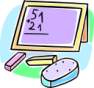 МНОЖЕЊЕ ТРОЦИФРЕНОГ БРОЈА ЈЕДНОЦИФРЕНИМ БРОЈЕМ                                                                         Прелаз десетице1.Израчунај:2.Израчунај писмено производ бројева 129 и 3.3.Петар има 2 кутије  по 128  значака.Колико значака има Петар?4.Имао сам 950 динара. Купио сам 6 свезака  по 109 динара.Колико ми је новца осталоwww.maslacak.weebly.com                             226•3219•4106•6226•3219•2106•6